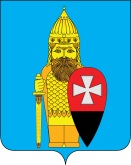 СОВЕТ ДЕПУТАТОВ ПОСЕЛЕНИЯ ВОРОНОВСКОЕ В ГОРОДЕ МОСКВЕ РЕШЕНИЕот 23 сентября 2015г  №  09/07                               «О заключении аварийного контракта на подключение систем горячего водоснабжения и теплоснабжения многоквартирного дома № 8, поселка д/о Вороново»В соответствии с Федеральным законом от 06.10.2003г № 131-ФЗ «Об общих принципах организации местного самоуправления в Российской Федерации», Законом города Москвы от 06.11.2002г № 56 «Об организации местного самоуправления в городе Москве», Уставом поселения Вороновское, протоколом заседания КЧС поселения Вороновское от 18.08.2015г № 9, протоколом совещания от 19.08.2015г., техническими условиями на подключение ГВС и теплоснабжения от 24.08.2015 года,Совет депутатов поселения Вороновское решил:   1. Администрации поселения Вороновское, в целях своевременного подключения многоквартирного жилого дома № 8, поселка д/о Вороново к инженерным сетям ФБУЗ «Лечебно-реабилитационного центра Министерства экономического развития России» на основании технических условий разработать сметную документацию и заключить аварийный контракт на подключение систем ГВС и теплоснабжения.   2. Финансово-экономическому отделу администрации поселения Вороновское предусмотреть денежные средства в размере согласно сметной документации.   3. Настоящее решение вступает в силу с момента его принятия.   4. Опубликовать настоящее решение в бюллетене «Московский муниципальный вестник» и на официальном сайте администрации поселения Вороновское в информационно-телекоммуникационной сети «Интернет».   5.  Контроль за исполнением настоящего решения оставляю за собой.Глава поселение Вороновское                                                                                                М.К. Исаев